 Έχοντας υπόψη:Τα άρθρα 33-38 του Ν. 4849/2021Την υπ’ αριθμ. 89/2023 απόφαση του Δημοτικού Συμβουλίου με την οποί έχει εγκριθεί ο Κανονισμός Λειτουργίας Βραχυχρόνιων αγορών του Δήμο Βοΐου , όπου εμπεριέχονται ο χώρος διενέργειας της αγοράς αυτής, η χρονική διάρκεια της, τα πωλούμενα είδη, ο τρόπος επιλογής και τοποθέτησης των πωλητών, τα καταβαλλόμενα τέλη και o  τρόπος είσπραξης αυτών, καθώς και κάθε άλλο θέμα σχετικό με την ομαλή και απρόσκοπτη λειτουργία της αγοράς.Την υπ’ αριθμ 67/2023    απόφαση του Δημοτικού Συμβουλίου, με την οποία καθορίζονται  οι χώροι τα αντίστοιχα τέλη.Καλούμε τους ενδιαφερόμενους εκθέτες που επιθυμούν να συμμετάσχουν στις υπαίθριες αγορές που απεικονίζονται στον παρακάτω πίνακα:Μπορούν να συμμετέχουν  σύμφωνα με το άρθρο 37 του Ν.4849/2021:  Α. πωλητές που διαθέτουν  βεβαίωση δραστηριοποίησης υπαίθριου εμπορίου ετήσιας διάρκειας στις βραχυχρόνιες αγορές. Η βεβαίωση αυτή εκδίδεται από το Δήμο, μόνιμης κατοικίας του ενδιαφερόμενου σύμφωνα με το άρθρο 34 του Ν. 4849/2021 και τα άρθρα 1 και 2 της αριθμ. 21049 απόφασης του Υπουργού Ανάπτυξης και Επενδύσεων (ΦΕΚ 981 Β/3-3-2022) όπως τροποποιήθηκε και ισχύει με την ΚΥΑ 61408/20-6-22 (ΦΕΚ 3132 τ. β΄).Β.  Άδεια παραγωγού πωλητή και επαγγελματία πωλητή που δραστηριοποιούνται στις λαϊκές αγορές.Γ. Άδεια δραστηριοποίησης στο στάσιμο ή πλανόδιο εμπόριοΔ. Άδεια χειροτέχνη-καλλιτέχνηνα δηλώσουν ενδιαφέρον προκειμένου να τους χορηγηθεί έγκριση συμμετοχής για τη διάθεση των εμπορευμάτων τους στο πλαίσιο των υπαίθριων αυτών αγοράς.Οι ενδιαφερόμενοι πρέπει υποβάλλουν α. αίτηση, υπόδειγμα της οποίας βρίσκεται στο παράρτημα, στην οποία θα αναγράφεται απαραιτήτως το είδος της θέσης (καντινών ή μικρών ειδικών, ή χαλιών, ή γενικών) της εμποροπανήγυρης που επιθυμούν να λάβουν.β. φωτοαντίγραφο της άδειας τους, με εμφανή τα στοιχεία του αδειούχου και της θεώρησης.γ. Υπεύθυνη δήλωση (επισυνάπτεται στο παράρτημα) δ.Πιστοποιητικό υγείας σε ισχύει.Τα μέτρα θα διανεμηθούν ανάλογα με την ζήτηση. Σε περίπτωση ελλιπών δικαιολογητικών η αίτηση θα απορρίπτεται αυτόματα.Η αίτηση( θα πρέπει να είναι υπογεγραμμένη)  με τα συνημμένα δικαιολογητικά θα αναρτηθούν στα πεδία της παρακάτω εφαρμογής σε μορφή pdf , μπορούν να γίνουν από 8 Ιουνίου έως 30 Ιουνίου  2023 ημέρα Παρασκευή  , μόνο ηλεκτρονικά και με κωδικούς TaxisNet στην ηλεκτρονική πλατφόρμα του Υπουργείου Ανάπτυξης open market (htts://openmarket.mindev.gov.gr )πεδίο {Προκηρύξεις} {Αναζήτηση Προκηρύξεων} με επιλογή της προκήρυξης του Δήμου Βοΐου και εναλλακτικά στο  e-mail:  danoglou@voio.grΤα τέλη έχουν καθορισθεί με σχετική απόφαση Δημοτικού Συμβουλίου και είναι:Τονίζουμε ότι θα πραγματοποιηθεί έλεγχος για την ύπαρξη τυχόν οφειλών στο Δήμο Βοΐου. Η ύπαρξη βεβαιωμένων οφειλών αποτελεί λόγο απόρριψης της συμμετοχής. Τα μέτρα θα διανεμηθούν ανάλογα με την ζήτηση.   Σημειώνουμε ότι αν ο αριθμός των αιτήσεων που υπερβαίνει τον αριθμό των διατιθέμενων αδειών με την παρούσα ανακοίνωση, θα πραγματοποιηθεί δημόσια κλήρωση. Η κλήρωση θα πραγματοποιηθεί στις 10 Ιουλίου στα γραφεία του Δημοτικού καταστήματος Τ.Κ Σιάτιστας  και κατόπιν οι κληρωθέντες θα καταβάλλουν τα τέλη που αναλογούν στο ταμείο του Δήμου, προκειμένου για την έγκριση συμμετοχής τους στην υπαίθρια αγορά.Μετά την υποβολή των αιτήσεων και το πέρας της διαδικασίας εκδίδεται κατάλογος συμμετεχόντων ο οποίος αναρτάται στο Ο.Π.Σ.Α.Α. και στο δημοτικό κατάστημα προκειμένου οι επιλεγέντες να καταβάλουν το ανταλογούν τέλος και να εκδοθεί η έγκριση συμμετοχής. Η διάρκεια όλων είναι 24 ώρες  .Οι εκθετήριοι πάγκοι και τα μέτρα είναι ανάλογα με την ζήτηση . Θα απέχουν μεταξύ τους με απόσταση (1) ενός μέτρου  ενδιάμεσο χώρο κενό-ελεύθερο από αντικείμενα.                                                                                                          Ο ΔΗΜΑΡΧΟΣ 	                                                                                        ΖΕΥΚΛΗΣ ΧΡΗΣΤΟΣ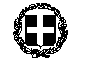 	ΣΙΑΤΙΣΤΑ 07/06/2023	ΣΙΑΤΙΣΤΑ 07/06/2023	ΣΙΑΤΙΣΤΑ 07/06/2023         ΔΗΜΟΣ ΒΟΪΟΥ         ΔΗΜΟΣ ΒΟΪΟΥ         ΔΗΜΟΣ ΒΟΪΟΥΔΙΕΥΘΥΝΣΗ ΤΟΠΙΚΗΣ ΟΙΚΟΝΟΜΙΚΗΣ ΑΝΑΠΤΥΞΗΣΔΙΕΥΘΥΝΣΗ ΤΟΠΙΚΗΣ ΟΙΚΟΝΟΜΙΚΗΣ ΑΝΑΠΤΥΞΗΣΔΙΕΥΘΥΝΣΗ ΤΟΠΙΚΗΣ ΟΙΚΟΝΟΜΙΚΗΣ ΑΝΑΠΤΥΞΗΣΤΜΗΜΑ ΕΜΠΟΡΙΚΩΝ ΔΡΑΣΤΗΡΙΟΤΗΤΩΝ	                                                           Αριθμ. πρωτ.:12020ΤΜΗΜΑ ΕΜΠΟΡΙΚΩΝ ΔΡΑΣΤΗΡΙΟΤΗΤΩΝ	                                                           Αριθμ. πρωτ.:12020ΤΜΗΜΑ ΕΜΠΟΡΙΚΩΝ ΔΡΑΣΤΗΡΙΟΤΗΤΩΝ	                                                           Αριθμ. πρωτ.:12020Ταχ. Δ/νση:Πλ.Τσιστιπούλου 5Πληροφορίες:Δανόγλου ΒασιλικήΤηλέφωνο:2465350112 E – mail:danoglou@voio.gr	                                                                                        ΠΡΟΣ:  κάθε ενδιαφερόμενο                                                          Κοιν:1. Δ/νση Οικονομικών                                                                     Υπηρεσιών                                                                   2. Δ/νση Τεχνικών  Υπηρεσιών                                                                  3. Δημ. Αστυνομίας  ΘΕΜΑ : Πρόσκληση συμμετοχής σε υπαίθριες αγορές, επ’ αφορμή ΘΡΗΣΚΕΥΤΙΚΗ επετειακών εορτών  –εκδηλώσεων σε όλο τον Δήμο Βοΐου.ΘΕΜΑ : Πρόσκληση συμμετοχής σε υπαίθριες αγορές, επ’ αφορμή ΘΡΗΣΚΕΥΤΙΚΗ επετειακών εορτών  –εκδηλώσεων σε όλο τον Δήμο Βοΐου.ΘΕΜΑ : Πρόσκληση συμμετοχής σε υπαίθριες αγορές, επ’ αφορμή ΘΡΗΣΚΕΥΤΙΚΗ επετειακών εορτών  –εκδηλώσεων σε όλο τον Δήμο Βοΐου.ΘΕΜΑ : Πρόσκληση συμμετοχής σε υπαίθριες αγορές, επ’ αφορμή ΘΡΗΣΚΕΥΤΙΚΗ επετειακών εορτών  –εκδηλώσεων σε όλο τον Δήμο Βοΐου.Οι θέσεις δραστηριοποίησης καθορίζονται στον παρακάτω πίνακα Οι θέσεις στο 5 & 6 θα βρίσκονται στον εξωτερικό χώρο όπου θα πραγματοποιούνται οι εκδηλώσεις ή σε χώρο των  εκδηλώσεων  και για των εορτασμό των πολιούχων  σε κοινόχρηστους  χώρους όπου μπορούν να αναπτυχθούν εάν ο χώρος δεν ενδείκνυται  για τέτοιου είδος χρήσης ο Δήμος έχει το δικαίωμα να αρνηθεί την τοποθέτησή τους. ΘΕΣΗΠώλησης διαφόρων προϊόντων12 ευρώ/μέτροΕίδη λαϊκής τέχνης –καλλιτεχνήματα κτλ12 ευρώ/μέτροΦορητή έψηση-Καντίνες12 ευρώ/μέτρο